行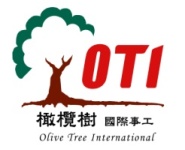 5/18 - 31/2020OTI Israel Tour 2020  May 18—31,2020OTI Israel Tour 2020  May 18—31,2020OTI Israel Tour 2020  May 18—31,2020OTI Israel Tour 2020  May 18—31,2020OTI Israel Tour 2020  May 18—31,2020OTI Israel Tour 2020  May 18—31,2020OTI Israel Tour 2020  May 18—31,202011/16/2019DayDateWk      行程活動，事工，班機      行程活動，事工，班機      行程活動，事工，班機      行程活動，事工，班機    住宿1May 18M清晨出發Departure EL AL Israel Airlines  SFO-LAX (LY 9394) 6:00AM - 7:35 AMLAX-TLV (LY6e) 11:30AM – 11:25 AM清晨出發Departure EL AL Israel Airlines  SFO-LAX (LY 9394) 6:00AM - 7:35 AMLAX-TLV (LY6e) 11:30AM – 11:25 AM清晨出發Departure EL AL Israel Airlines  SFO-LAX (LY 9394) 6:00AM - 7:35 AMLAX-TLV (LY6e) 11:30AM – 11:25 AM清晨出發Departure EL AL Israel Airlines  SFO-LAX (LY 9394) 6:00AM - 7:35 AMLAX-TLV (LY6e) 11:30AM – 11:25 AM219TArrival 11:30AM  抵達Arrival 11:30AM  抵達特拉維夫/雅法Ruth Daniel / Jaffa  (1)320WIndependent Hall獨立紀念廳，Diaspora Museum猶太博物館，Jaffa tour雅法古城，Free time at beach海灘漫步Independent Hall獨立紀念廳，Diaspora Museum猶太博物館，Jaffa tour雅法古城，Free time at beach海灘漫步Independent Hall獨立紀念廳，Diaspora Museum猶太博物館，Jaffa tour雅法古城，Free time at beach海灘漫步Independent Hall獨立紀念廳，Diaspora Museum猶太博物館，Jaffa tour雅法古城，Free time at beach海灘漫步1特拉維夫/雅法Ruth Daniel / Jaffa  (2)421ThMt Olive橄欖山，Gethsemane客西馬尼園，Via Dolorosa苦路Imaus以馬忤斯 Mt Olive橄欖山，Gethsemane客西馬尼園，Via Dolorosa苦路Imaus以馬忤斯 Mt Olive橄欖山，Gethsemane客西馬尼園，Via Dolorosa苦路Imaus以馬忤斯 2耶路撒冷Jerusalem Gold (1)522FTemple Mount聖殿山，Western Wall哭牆，Hezekiah’s Tunnel(希西加水道)Garden Tomb花園塚Temple Mount聖殿山，Western Wall哭牆，Hezekiah’s Tunnel(希西加水道)Garden Tomb花園塚Temple Mount聖殿山，Western Wall哭牆，Hezekiah’s Tunnel(希西加水道)Garden Tomb花園塚(安息日)Shabbat3耶路撒冷Jerusalem Gold(2)623SatQuramn 昆蘭Masada馬撒達Dead Sea死海Quramn 昆蘭Masada馬撒達Dead Sea死海Quramn 昆蘭Masada馬撒達Dead Sea死海4耶路撒冷Jerusalem Gold (3)724STemple Institute聖殿研究所錫安之友博物館 FOZ獨立紀念公園，金燈台，Mahane Ben Yehuda傳統市場，King of kings彌賽亞信徒會堂Temple Institute聖殿研究所錫安之友博物館 FOZ獨立紀念公園，金燈台，Mahane Ben Yehuda傳統市場，King of kings彌賽亞信徒會堂Temple Institute聖殿研究所錫安之友博物館 FOZ獨立紀念公園，金燈台，Mahane Ben Yehuda傳統市場，King of kings彌賽亞信徒會堂(主日崇拜)Sunday service5耶路撒冷Jerusalem Gold (4)825MIsrael Museum以色列博物館，Yad  Vashen大屠殺紀念館CFI  Opening session CFI特會開幕Israel Museum以色列博物館，Yad  Vashen大屠殺紀念館CFI  Opening session CFI特會開幕Israel Museum以色列博物館，Yad  Vashen大屠殺紀念館CFI  Opening session CFI特會開幕Israel Museum以色列博物館，Yad  Vashen大屠殺紀念館CFI  Opening session CFI特會開幕6耶路撒冷Jerusalem Tower (5)926TCFI conference all dayCFI 特會(1) 下午活動7耶路撒冷Jerusalem Tower (6)1027WCFI Conference all dayCFI 特會(2) 下午活動8耶路撒冷Jerusalem Tower (7)1128ThYadanit約旦河洗禮Cana 迦拿Nazareth Village拉撒肋村斷巖山天使報喜堂(安息日)Shabbat(安息日)Shabbat(安息日)Shabbat9Tiberias Jacob ED (1)1229FatMt Beattitudes八福山，Capernaun迦百農Magdala 抹大拉Galilee加利利湖10TiberiasJacob (2)1330SatHaifa 海法港Messianic Jews彌賽亞信徒聚會Carmel Assembly Caesarea該撒利亞Farewell dinner 惜別晚餐  雅法(主日崇拜)Sunday service(主日崇拜)Sunday service(主日崇拜)Sunday service11惜別晚餐後，直接去機場準備搭機返美!1431S凌晨出發 Depart EL AL Israel AirlinesTLV-SFO (LY19e)  01:05AM- 06:00AM凌晨出發 Depart EL AL Israel AirlinesTLV-SFO (LY19e)  01:05AM- 06:00AM凌晨出發 Depart EL AL Israel AirlinesTLV-SFO (LY19e)  01:05AM- 06:00AM凌晨出發 Depart EL AL Israel AirlinesTLV-SFO (LY19e)  01:05AM- 06:00AM回到美國Total 14 Days               ( 3 days flights ) 11 Days11 Nights